LAKOSSÁGI FELHÍVÁS!!!A felelős állattartói magatartásról és az állatvédelmi jogszabályok betartásáról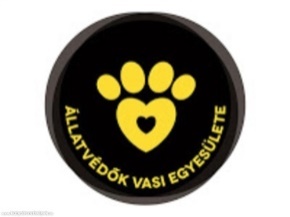 Az állattartó KÖTELESSÉGEI:Kutyákat évente veszettség ellen oltatniMikrochippel ellátni Saját szaporulat esetén eladás/elajándékozás előtt kötelező a mikrochipet beültettetniA kölyköket 8 hetes korukig az anyjukkal kell tartaniAz állat egészségügyi ellátásáról gondoskodniMegakadályozni, hogy az állat közterületre jusson. Naponta élelmezni, takarmányozni és friss vízzel ellátniAz állat biztonságos elhelyezéséről gondoskodniAz előírt férőhelyet biztosítani (kennel méret: kistetű kutyának 10 m2, közepes testű kutyának 15 m2, nagytestű kutyának 20 m2, lánc hossz: kistestű kutyának 4 m, közepes testű kutyának 6 m, nagytestű kutyának 8 m)TILOS:2016 január 1-től a kutyát tartósan kikötve tartaniAz állatot felügyelet nélkül közterületre bocsátani, kóborolni hagyniAz állatot elhagyniKutya, macska és vadászgörény kölyköket 8 hetes koruk előtt eladni/elajándékozniEzeket a kritériumokat a 1998. évi XXVIII. törvény az állatok védelméről és kíméletéről, valamint a 41/2010. (II. 26.) Korm. rendelet a kedvtelésből tartott állatok tartásáról és forgalmazásáról tartalmazzák.Ezek megszegése bírságot von maga után, melynek összege 45 000-150 000 forintig terjedhet! Több szabálysértés esetén az összeg sokszorozódik. Üdvözlettel: Állatvédők Vasi Egyesülete